К А Р А Р				      			ПОСТАНОВЛЕНИЕ«02» декабрь 2015 й.	                  № 75                      «02» декабря 2015 г.О внесении изменений и дополнений в постановление № 32 от 11 декабря 2014 года «Развитие физической культуры и массового спорта в сельском поселении Старотумбагушевский сельсовет муниципального района Шаранский район Республики Башкортостан на 2015-2017 годыПОСТАНОВЛЯЮ:Программу сельского поселения Развитие физической культуры и массового спорта в сельском поселении Старотумбагушевский сельсовет муниципального района Шаранский район Республики Башкортостан на 2015-2017 годы продлить до 2020 года (Приложение №1)Настоящее постановление вступает в силу с 1 января 2016.Контроль за выполнением настоящего постановления возложить на Комиссию Совета сельского поселения по вопросам экономики, финансам, бюджету, налоговой политике, по управлению муниципальной собственностью и земельным отношениямГлава сельского поселения	                                           И.Х. БадамшинПрограмма «Развитие физической культуры и массового спорта в сельском поселении Старотумбагушевский сельсовет муниципального района Шаранский район Республики Башкортостан на 2016-2020 годы»1. ПаспортПрограмма «Развитие физической культуры и массового спорта в сельском поселении Старотумбагушевский сельсовет муниципального района Шаранский район Республики Башкортостан на 2016-2020 годы»2. Основные положения Программы.Программа «Развитие физической культуры и массового спорта в сельском поселении Старотумбагушевский сельсовет муниципального района Шаранский район Республики Башкортостан на 2015-2017 годы» (далее - Программа) разработана в соответствии с Законом РФ от 06.10.2003 № 131 «Об общих принципах организации местного самоуправления в Российской Федерации»; Распоряжением Правительства РФ от 7 августа 2009 № 1101-р «Об утверждении Стратегии развития физической культуры и спорта в Российской Федерации на период до 2020 года».Развитие физической культуры и спорта является основополагающей задачей для полноценного и всестороннего развития общества. В последнее время на всех уровнях государственного управления растет понимание потребности в решении проблем обеспечения массовости спорта и организации пропаганды занятий физической культурой и спортом как составляющей части здорового образа жизни.Физическая культура и спорт для населения могут выступать как эффективное средство реабилитации и социальной адаптации, а также как фактор улучшения самочувствия, повышения уровня физической подготовленности, удовлетворения потребности в общении, расширении круга знакомств, самореализации при занятиях спортом.Сельское поселение Старотумбагушевский сельсовет проходит стадию становления и развития своих спортивных традиций. В настоящее время в поселении идет процесс формирования системы развития физической культуры и массового спорта на базе имеющихся спортивных сооружений. Перспективными направлениями развития физической культуры и спорта могут быть те виды спорта, которые недостаточно распространены в поселении. Особая роль в этом должна быть отведена созданию условий для регулярных занятий спортом различных категорий населения, в том числе для лиц с ограниченными возможностями, для лиц пожилого возраста, для детей дошкольного возраста на спортивных площадках по месту жительства и других учреждениях физической культуры и спорта. Для этого необходимо развивать объемы и качество оказываемых физкультурно-оздоровительных услуг, сеть спортивных объектов по месту жительства.Задачи, решение которых осуществляется путем реализации Программы:1.     Проведение спортивно-массовых мероприятий;2.     Физкультурно-оздоровительные мероприятия для ветеранов, лиц с ограниченными возможностями, детей-инвалидов; 3.     Мероприятия, направленные на создание материально-технической базы для развития физической культуры и массового спорта;3. Перечень программных мероприятий«Развитие физической культуры и массового спорта в сельском поселении Старотумбагушевский сельсовет муниципального района Шаранский район Республики Башкортостан на 2016-2020 годы»Башкортостан РеспубликаһыныңШаран районымуниципаль районыныңИске Томбағош ауыл советыауыл биләмәһе ХакимиәтеҮҙәк урамы, 14-се йорт, Иске Томбағош ауылыШаран районы Башкортостан Республикаһының 452636Тел. (34769) 2-47-19, e-mail: sttumbs@yandex.ruwww.stumbagush.sharan-sovet.ru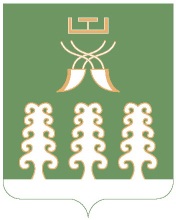 Администрация сельского поселенияСтаротумбагушевский сельсоветмуниципального районаШаранский районРеспублики Башкортостанул. Центральная, д.14 д. СтаротумбагушевоШаранского района Республики Башкортостан,452636Тел. (34769) 2-47-19, e-mail: sttumbs@yandex.ru,www.stumbagush.sharan-sovet.ruНаименование Программы Программа «Развитие физической культуры и массового спорта в сельском поселении Старотумбагушевский сельсовет муниципального района Шаранский район Республики Башкортостан на 2016-2020 годы»Основание для разработки ПрограммыЗакон РФ от 06.10.2003 № 131 «Об общих принципах организации местного самоуправления в Российской Федерации»;Распоряжение Правительства РФ от 7 августа 2009 № 1101-р «Об утверждении Стратегии развития физической культуры и спорта в Российской Федерации на период до 2020 года»;Устав сельского поселения Старотумбагушевский сельсовет.Исполнители ПрограммыАдминистрация сельского поселения Старотумбагушевский сельсовет муниципального района Шаранский район Республики БашкортостанЦель ПрограммыПовышение роли физической культуры и спорта в формировании здорового образа жизни населения сельского поселения Старотумбагушевский сельсоветЗадачи ПрограммыОрганизация и проведение физкультурно-оздоровительных и спортивно-массовых мероприятий для населения сельского поселения Старотумбагушевский сельсовет;Обеспечение доступности занятий спортом для различных категорий граждан;Создание материально-технической базы для развития физической культуры и спорта на территории поселения.Сроки реализации Программы2016-2020 г. г.Перечень Программных мероприятий1.     Проведение спортивно-массовых мероприятий;2.     Физкультурно-оздоровительные мероприятия для ветеранов, лиц с ограниченными возможностями, детей-инвалидов;3.     Мероприятия, направленные на создание материально-технической базы для развития физической культуры и массового спорта;Объемы и источники финансирования  Объем финансирования программы на 2016 год 10000 рублей из средств местного бюджета Объем финансирования программы на 2017 год 10000 рублей из средств местного бюджета Объем финансирования программы на 2018 год 10000 рублей из средств местного бюджета. Объем финансирования программы на 2019 год 10000 рублей из средств местного бюджета. Объем финансирования программы на 2020 год 10000 рублей из средств местного бюджета.Ожидаемые конечные результаты реализации программыУвеличение роста количества участников спортивно-массовых мероприятий.Увеличение роста показателей обеспеченности населения спортивными сооружениями.№ п/пНаименованиемероприятияИсполнительСрок исполненияИсточник финансированияИсточник финансированияОбъем финансовых средств(тыс. руб.)Объем финансовых средств(тыс. руб.)Объем финансовых средств(тыс. руб.)Объем финансовых средств(тыс. руб.)Объем финансовых средств(тыс. руб.)Объем финансовых средств(тыс. руб.)Объем финансовых средств(тыс. руб.)Объем финансовых средств(тыс. руб.)№ п/пНаименованиемероприятияИсполнительСрок исполненияИсточник финансированияИсточник финансированиявсеговсего20162017201720182019202012345566899101112Основные мероприятия «Выполнение работ по проведению мероприятий в сфере физической культуры и массового спорта»Основные мероприятия «Выполнение работ по проведению мероприятий в сфере физической культуры и массового спорта»Основные мероприятия «Выполнение работ по проведению мероприятий в сфере физической культуры и массового спорта»Основные мероприятия «Выполнение работ по проведению мероприятий в сфере физической культуры и массового спорта»Основные мероприятия «Выполнение работ по проведению мероприятий в сфере физической культуры и массового спорта»Основные мероприятия «Выполнение работ по проведению мероприятий в сфере физической культуры и массового спорта»Основные мероприятия «Выполнение работ по проведению мероприятий в сфере физической культуры и массового спорта»Основные мероприятия «Выполнение работ по проведению мероприятий в сфере физической культуры и массового спорта»Основные мероприятия «Выполнение работ по проведению мероприятий в сфере физической культуры и массового спорта»Основные мероприятия «Выполнение работ по проведению мероприятий в сфере физической культуры и массового спорта»Основные мероприятия «Выполнение работ по проведению мероприятий в сфере физической культуры и массового спорта»Основные мероприятия «Выполнение работ по проведению мероприятий в сфере физической культуры и массового спорта»Основные мероприятия «Выполнение работ по проведению мероприятий в сфере физической культуры и массового спорта»Основные мероприятия «Выполнение работ по проведению мероприятий в сфере физической культуры и массового спорта»1Проведение спортивно-массовых мероприятий по различным видам спорта, спортивных праздников.Администрация сельского поселенияв течение годаВсегоВсего1Проведение спортивно-массовых мероприятий по различным видам спорта, спортивных праздников.Администрация сельского поселенияв течение годаРеспубликанский бюджетРеспубликанский бюджет1Проведение спортивно-массовых мероприятий по различным видам спорта, спортивных праздников.Администрация сельского поселенияв течение годаМестный бюджетМестный бюджет50,050,010,010,010,010,010,010,02Проведение физкультурно-оздоровительных мероприятий, для ветеранов, лиц с ограниченными возможностями, детей-инвалидовАдминистрация сельского поселенияв течение годаВсегоВсего2Проведение физкультурно-оздоровительных мероприятий, для ветеранов, лиц с ограниченными возможностями, детей-инвалидовАдминистрация сельского поселенияв течение годаРеспубликанский бюджетРеспубликанский бюджет2Проведение физкультурно-оздоровительных мероприятий, для ветеранов, лиц с ограниченными возможностями, детей-инвалидовАдминистрация сельского поселенияв течение годаМестный бюджетМестный бюджет3Обеспечение населения спортивными сооружениями, на территории сельского поселения СтаротумбагушевскийАдминистрация сельского поселенияв течение годаВсегоВсего3Обеспечение населения спортивными сооружениями, на территории сельского поселения СтаротумбагушевскийАдминистрация сельского поселенияв течение годаРеспубликанский бюджетРеспубликанский бюджет3Обеспечение населения спортивными сооружениями, на территории сельского поселения СтаротумбагушевскийАдминистрация сельского поселенияв течение годаМестный бюджетМестный бюджет